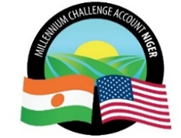 Government of NigerMillennium Challenge Account-NigerGENERAL PROCUREMENT NOTICE (GPN)PROCUREMENT PLAN N°18 Amendment #4Published on, September 5, 2022The Government of the Niger has received grant funding of US$ 437 million (the "Compact") from the Millennium Challenge Corporation (MCC) of the United States Government to enable the Government of Niger to implement this program and achieve the objectives of the MCC Grant (compact) and intends to apply parts of the proceeds of the funds for payments of contracts for goods, works and services.MCC’s funding is appropriated by the U.S. Congress and obligated to the Compact up-front, with no incremental or partial funding. When a contract is signed with an MCA Entity, money is already available to the MCA Entity and, for most contracts, invoices are paid directly to Contractors/Consultants/Suppliers by the US Treasury.The procurement program for July 1st, 2022, to June 30, 2023, will include the following:Contracts for goods, works and services financed under the program will be implemented according to the principles, rules and procedures set out in the MCC Program Procurement Guidelines, which can be found at the MCA Niger’s website.The procurement is open to all bidders from eligible source countries as defined in the MCC Program Procurement Guidelines.Specific procurement notices for contracts to be tendered under the competitive bidding procedures and for consultant contracts will be announced, as they become available, on the MCA Niger’s website, United Nations Development Business (UNDB): http://www.devbusiness.com/, Development Gateway Market (dgMarket): http://www.dgmarket.com/, in local newspapers, and other media outlets as appropriate.Interested eligible contractors and consultants who wish to be included on the mailing list to receive a copy of advertisements, or those requiring additional information, should contact:1.Procurement of Goods 1.1/Purchase of Equipment for the National System of StatisticsIdentification:  IR/Pr/3/QPBS/0144/20Procurement Method:  Competitive Bidding1.2/MCA-Niger office furniture and equipmentIdentification:  ADM/41/Shop/152/20Procurement Method:  Shopping1.3/Purchase of communication radios for vehicles of MCA-Niger and security equipment of the new CRA/PRAPS office in NiameyIdentification: ADM/41/Shop/240/21Procurement Method: Shopping1.4/Acquisition of curtains and curtains supports for the PRAPS offices in Maradi Identification: CR/PRAPS/5/Shop/258/21Procurement Method: Shopping1.5/Purchase of recruitment software Identification: ADM/41/Shop/259/21Procurement Method: Shopping1.6/Supply and installation of communication radios for the new DCRC and ESP vehicles (5 HF radios, 5 VHF radios, 1 VHF Handset)Identification: ADM/41/DC/288/22Procurement Method: Direct Contracting1.7/Purchases for Installation of agro-food processing units in the Sia Kouanza 2 area Identification: Esp/3/Shop/312/22Procurement Method: Shopping1.8/Purchase of carts for Youth Association in SK2 area Identification: Esp/3/Shop/313/22Procurement Method: Shopping1.9/Purchase of tires for MCA-Niger vehiclesIdentification: ADM/41/NPC/321/22Procurement Method: Shopping1.10/Acquisition and installation of two (02) wall cabinets for archiving documentsIdentification: PRAPS/5/Shop/244/22Procurement Method: Shopping1.11/Purchase of reams of papersIdentification: PRAPS/5/Shop/245/22Procurement Method: Shopping1.12/Purchase of spare parts for plumbing, electricity and cold equipment and materialsIdentification: ADM/41/Shop/332/22Procurement Method: Shopping1.13/Purchase of emergency and rescue equipmentIdentification: ADM/41/Shop/367/22Procurement Method: Shopping1.14/Purchase of batteries GPS_CRA TahouaIdentification: CRA/5/Shop/329/22Procurement Method: Shopping1.15/Acquisition of equipment and materials for capacity building of five (5) value chains as part of the implementation of the PAG.Identification: ESP/41/Shop/363/22Procurement Method: Shopping1.16/Acquisition of spare parts for the maintenance of rolling stock and river equipmentIdentification: IR.Esp/3/Shop/365/22Procurement Method: Shopping1.17/Acquisition of equipment and materials for the CNSEE (MELCD Entity Agreement Amendment 2)Identification: ESP/MELCD/366/22Procurement Method: Shopping1.18/Acquisition of Vehicle batteriesIdentification: ADM/41/Shop/369/22Procurement Method: Shopping1.19/Supply and installation of a Logitech Rally Plus video-conferencing kit and five (5) optional microphone modules (Main Hall)Identification: ADM/41/Shop/370/22Procurement Method: Shopping1.20/Purchase and installation spare parts of BollardIdentification: ADM/41/Shop/372/22Procurement Method: Shopping1.21/Purchase and installation of autonomous emergency lighting units (BAES) for the MCA-Niger headquarters Identification: ADM/41/Shop/375/22	Procurement Method: Shopping		2.Procurement of Services 2.1/Firms2.1.1/Recruitment of a firm in charge for diagnostic and certification of the maintenance Identification: ADM/41/LCS/255/20Procurement Method: Least-Cost Selection (LCS)2.1.2/Recruitment of a firm for the elaboration of the technical file and the monotoring of works for the confection of the beacons for the materialization of pastures areas, corridors, and the limits of the wetlands of the middle Niger 1 Identification: ESP/41/CQS/302/22Procurement Method : Consultants’ Qualifications Selection (CQS)2.1.3/Recruitment a service provider for the elaboration of the technical file and the follow-up the construction or renovation works for the UCRDMN facilitiesIdentification: ESP/41/CQS/303/22 Procurement Method : Consultants’ Qualifications Selection (CQS)2.1.4/Recruitment of a service provider for the development and implementation of a first generation of micro-projects focused on the promotion of value chains within the framework of the PAGIdentification : ESP/41/CQS/300/22Procurement Method: Consultants’ Qualifications Selection (CQS)2.1.5/Recruitment of a service provider for the development, implementation and monitoring of local agreements on shared resources, maintenance of agroforestry parks and promotion of sustainable agricultural practicesIdentification: ESP/41/QCBS/301/22Procurement Method: Quality and Cost based Selection ( QCBS)2.2/Individual Consultants (IC)2.2.1/Recruitment of Consultant for Training in the mastery and filling of land tenure security tools (New format)Identification: IR/MSM/1/IC/204/21Procurement Method: IC2.2.2/Recruitment of an individual consultant for training in knowledge and filling in new land security forms for Agro-sylvo-Pastoral investments for the benefit of Cofocom / CRC Identification: IR/MSM/1/IC/245/21Procurement Method: IC2.2.3/Recruitment of an individual consultant in charge of "Training and technical supervision of actors in the context of waste management for the department of Birni Konni (PGES Konni)" Identification: IR/IPD/3/IC/246/21Procurement Method: IC2.2.4/Recruitment of a service provider responsible for producing a documentary on social dynamics, the formalization of land rights and land tenure security for the promoters of resilient community development in SK2Identification: IR/MSM/1/IC/271/21Procurement Method: IC2.2.5/Recruitment of 2 consultants for the demolition of stairsIdentification: ADM/41/IC/272/21Procurement Method: IC2.2.6/Recruitment of a consultant in charge of monitoring the process and implementation of SK2Identification: IR/1/SS/280/21Procurement Method: Sole Source Selection (SSS)2.2.7/Recruitment of two Civil EngineersIdentification: PRAPS/5/IC/290/22Procurement Method: IC2.2.8/Recruitment of a consultant for the procurement for 2 yearsIdentification: ADM/41/IC/297/22Procurement Method: IC2.2.9/Recruitment of a consultant coordinator CRA TahouaIdentification: ADM/41/IC/341/22Procurement Method: IC2.2.10/Recruitment of a GIS Maradi consultantIdentification: ADM/41/IC/342/22Procurement Method: IC2.2.11/Recruitment of regional offices staffIdentification: CRA/PRAPS/IC/374/22Procurement Method: IC3.Non-Consultant Services3.1/Recruitment of an MCA-Niger electrical compliance diagnostic provider headquarters, transit house and regional offices Identification: ADM.Esp/41/NCS/182/20Procurement Method: Shopping3.2/Reproduction of new forms for formalizing land rights (form and register) Identification: IR/MSM/1/NCS/203/21 Procurement Method: Shopping3.3/Recruitment of a service provider for the disinfection of MCA-Niger and the four regions offices and vehicles, (framework contract)Identification: ADM/41/NCS/249/21Procurement Method: Shopping3.4/Recruitment of a service provider to maintain the ME/LCD rolling and river stock Identification: ESP/42/NCS/304/22Procurement Method: Shopping3.5/Reproduction of land documents: Land policy of Niger, Collection of texts, Manual of procedures for land security Identification: IR/LAND/1/NCS/295/22Procurement Method: Shopping3.6/Recruitment of a firm for: 1- the elaboration and support to the implementation of the Communication and Visibility Plan of the PAG activities 2- the elaboration and support to the implementation of the Technical Capacity Building Program of the actors involved in the Management of the Partial Wildlife Reserve of Dosso and the Wetlands of Niger I and II 3- Development of the Monitoring Strategy for the Management Unit of the RPFD and the ZHMN. Identification: ESP/41/NCS/299/22Procurement Method: Shopping3.7/Media coverage by the national audiovisual pressIdentification: PRAPS/5/NCS/240/22Procurement Method: Shopping3.8/Rental of one (1) vehicle for the PRAPS Tahoua missionIdentification: PRAPS/5/NCS/247/22Procurement Method: Shopping3.9/QGIS-Cofocom PRAPS and CRA Training-Café Break in NiameyIdentification: LAND/4/NCS/248/22Procurement Method: Shopping3.10/Coffee break for the workshop of land expertsIdentification: LAND/4/NCS/249/22Procurement Method: Shopping3.11/Coffee Break of the Communal Workshops/CRAIdentification: LAND/4/NCS/250/22Procurement Method: Shopping3.12/Coffee Break and Lunch Workshops_CRAIdentification: LAND/4/NCS/251/22Procurement Method: Shopping3.13/Meeting Quarter 1 GIS 2023Identification: ADM/41/NCS/252/22Procurement Method: Shopping3.14/Workshop for the presentation and prioritization of investments to the Regional Coordination Committee / Audio-visual press (one national + one private) lot 2Identification: PRAPS/5/NCS/274/22Procurement Method: Shopping3.15/Workshop for the presentation and prioritization of investments to the Regional Coordination Committee / Print media (one National) lot 2Identification: PRAPS/5/NCS/253/22Procurement Method: Shopping3.16/Supply and installation of curtains and curtains supports for the CRA and PRAPS Maradi offices and the MCA Niger transit centreIdentification: PRAPS/5/NCS/254/22Procurement Method: Shopping3.17/Supply and installation of 38 anti-mosquito grids at the PRAPS Maradi officeIdentification: PRAPS/5/NCS/255/22Procurement Method: Shopping3.18/Electrical maintenance and upkeep, and maintenance of regional officesIdentification: PRAPS/5/NCS/256/22Procurement Method: Shopping3.19/Media coverage Audiovisual and print mediaIdentification: PRAPS/5/NCS/257/22Procurement Method: Shopping3.20/Room rental (Workshop for presentation and prioritization of investments to the Regional Coordination Committee)Identification: PRAPS/5/NCS/259/22Procurement Method: Shopping3.21/Catering (morning and evening coffee breaks and lunch) (Presentation workshop and prioritization of investments at the Regional Coordination Committee)Identification: PRAPS/5/NCS/261/22Procurement Method: Shopping3.22/Workshops for the Coordination of the ConsulsIdentification: ADM/41/NCS/263/22Procurement Method: Shopping3.23/Break (coffee and lunch) for the workshop to launch the PCVESTN complementary studiesIdentification: PRAPS/5/NCS/264/22Procurement Method: Shopping3.24/Monthly meeting with the Focal PointsIdentification: ADM/41/NCS/266/22Procurement Method: Shopping3.25/Monthly meeting with DGAENFIdentification: ADM/41/NCS/269/22Procurement Method: Shopping3.26/Entitlement Agreement Evaluation WorkshopIdentification: ADM/41/NCS/270/22Procurement Method: Shopping3.27/Workshop to share the activities of the AFMSIdentification: ADM/41/NCS/271/22Procurement Method: Shopping3.28/CRA workshop organization (Meeting room_40 places Atelier CR and coffee break)Identification: ADM/41/NPC/322/22Procurement Method: Shopping3.29/Coffee break and room rental for the quarterly ESP workshop in DossoIdentification: ADM/41/NCS/330/22Procurement Method: Shopping		3.30/Fund reserved for payments of publications made relating to ProcurementIdentification: ADM/41/NCS/335/22Procurement Method: Shopping3.31/Provision of coffee breaks as part of the organization of the training workshop in data analysis monitoring and evaluationIdentification: ADM/41/NCS/337/22Procurement Method: Shopping3.32/Purchase and installation of anti-shatter films on the exterior glass surfaces of the MCA-Niger building   Identification: ADM/41/NCS/343/22	Procurement Method: Shopping3.33/Coffee break and lunch and media coverage for  the OMEN-COTEN Training in Communication and Advocacy Identification: ADM/41/NCS/346/22	Procurement Method: Shopping3.34/Room rental, coffee break and lunch for the commemoration Day March 8, 2023 Identification: ADM/41/NCS/347/22	Procurement Method: Shopping3.35/Room rental, coffee break and lunch for Meeting GIS Quarter 2, 2023 Identification: ADM/41/NCS/348/22	Procurement Method: Shopping3.36/Room rental, coffee break and lunch for 'Meeting GIS Quarter 2, 2022 Identification: ADM/41/NCS/349/22	Procurement Method: Shopping3.37/Room rental, coffee break and lunch for Commemoration May 13, 2023 Identification: ADM/41/NCS/350/22	Procurement Method: Shopping3.38/Media coverage for visibility on the progress of the COMPACT works and for visibility on the progress of the RN7/RN35 works + marching making event and coffee break during the organization of the training on conflict management in companies Identification: ADM/41/NCS/352/22	Procurement Method: Shopping3.39/Coffee break and lunch APS/APD/EIS/DAO studies validation workshop and infrastructure rehabilitation for the CRA LOT2 activity Identification: ADM/41/NCS/353/22	Procurement Method: Shopping3.40/Coffee break and lunch "Kick-off workshop for the Supervision of Beacon works" Identification: ADM/41/NCS/354/22	Procurement Method: Shopping3.41/Coffee break and lunch "Launching workshop of the GRN Thaoua & Maradi" Identification: ADM/41/NCS/355/22	Procurement Method: Shopping3.42/Coffee break and lunch "Workshop to launch the PAR study on the nine (9) small-scale irrigation sites in the Maradi region" Identification: ADM/41/NCS/356/22	Procurement Method: Shopping3.43/Coffee break and lunch "Workshop to launch the PAR study on the three (3) veterinary checkpoints entering and leaving the national territory (PCVESTN)"Identification: ADM/41/NCS/357/22	Procurement Method: Shopping3.44/Room rental, coffee break and lunch "First Konni Agricultural Campaign Ceremony" Identification: ADM/41/NCS/359/22	Procurement Method: Shopping3.45/Room rental, coffee break and lunch "Organization of CRA regional workshops" Identification: CRA/4/NCS/360/22	Procurement Method: Shopping3.46/Labor for the maintenance of the rolling and river stock of the Ministry of the Environment and the Fight against Desertification for 15 months (PAG)Identification: IR.ESP/3/NCS/364/22 Procurement Method: Shopping3.47/Production of Audiovisual support for the dissemination of Success Stories of awareness-raising and Land governance activitiesIdentification: LAND/2/Shop/368/22Procurement Method: Shopping3.48/Recruitment of a firm facilitating the strategic retreat of the MCA Niger teamIdentification: ADM/41/Shop/376/22Procurement Method: Shopping3.49/Rental of a meeting room including coffee break and lunch for CA September 2022Identification: ADM/41/NCS/383/22	Procurement Method: Shopping3.50/Coffee break and room rental -Training Workshop for LANDIdentification: IR/Land/NCS/384/22	Procurement Method: Shopping3.51/Coffee break for the panelists of the "Irrigation Kits" processIdentification: IR/PAR/NCS/385/22Procurement Method: Shopping3.52/Room rental coffee break and lunch for 17 people for 4 daysIdentification: ADM/41/NCS/386/22Procurement Method: Shopping4./Procurement of Works 4.1/Construction of a specialized waste management unit including the sanitized sorting platform at Birnin KonniIdentification: ADM/41/CB/252/21Procurement Method: Competitive Bidding (CB)4.2/Recruitment of a company for the making of beacons and the materialization of pasture areas, corridors and boundaries of the Wetlands of the Middle Niger 1 and 2Identification: ESP/41/Shop/314/22Procurement Method: Shopping4.3/Corridors Drilling works Lot 1 Dosso et Tillabery as part of the implementation of PRAPSCR/PRAPS/2/LCB/377/22Procurement Method: Limited Bidding (LB)4.4/Corridors Drilling works Lot 2 Tahoua et Maradi as part of the implementation of PRAPSIdentification: CR/PRAPS/2/LB/378/22Procurement Method: Limited Bidding (LB)4.5/ Checkpoint as part of the implementation of the PRAPS activity Identification: CR/PRAPS/2/LB/379/22Procurement Method: Limited Bidding (LB)4.6/Marking works of international corridors for the "Regional Support Project for Pastoralism in the Sahel (PRAPS)" Activity of the Climate Resilient Communities Project (CRC) in the regions of Maradi & TahouaIdentification: CR/PRAPS/2/CB/380/22Procurement Method: Competitive Bidding (CB)4.7/Construction Sia / small-scale Irrigation - Supply and installation of pumping kits and drilling works for the Sia Kouanza perimetersIdentification: IR/IPD/2/LB/382/22Procurement Method: Limited Bidding (LB)Procurement Agent:c/o:MCA-NigerAddress:Millennium Challenge Account- NigerBoulevard Mali Béro en face du Lycée Bosso BP 738 – NiameyTelephone:Niamey – Niger | Tel: (+227) 20 35 39 44Email:Procurement Agent for Millennium Challenge Account- NigerAMEEMMCANigerPA@dt-global.com with copy to: Millennium Challenge Account-Niger Procurement Directorprocurement@mcaniger.ne 